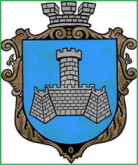 УКРАЇНАХМІЛЬНИЦЬКА МІСЬКА РАДАВІННИЦЬКОЇ ОБЛАСТІ                       виконавчий комітетРІШЕННЯ   від  ___________2018 р.                                                       №_________Про встановлення режимуроботи об’єкту підприємництвау сфері торгівлі ФОП Солухи В.Т.	Розглянувши заяву фізичної особи – підприємця Солухи Віктора Тарасовича від 10.09.2018р. щодо встановлення режиму роботи для МАФ – кіоску «Млинок», керуючись рішенням виконавчого комітету Хмільницької міської ради від 30.08.2011р. № 601 «Про затвердження Положення про порядок встановлення режиму роботи об’єктів торгівлі та сфери послуг на території м. Хмільника», ст.30, 59 Закону України “Про місцеве самоврядування в Україні”, виконавчий комітет міської ради В И Р І Ш И В :Встановити, за погодженням з власником (ФОП Солухою Віктором Тарасовичем, місце проживання м. Хмільник, вул. Котляревського, 21/1), режим роботи для МАФ – кіоску «Млинок», який знаходиться по вул. 1 Травня (біля колишнього будинку побуту «Прогрес») /додається/.Вказати ФОП Солусі В.Т. про необхідність дотримуватись:- встановленого режиму роботи;- Правил роздрібної торгівлі продовольчими товарами, затверджених наказом Міністерства економіки та з питань європейської інтеграції України від 11.07.2003р. №185;- Правил благоустрою території міста Хмільника, затверджених рішенням 45 сесії Хмільницької міської ради 5 скликання від 26.02.2009р. №491.Контроль за виконанням цього рішення покласти на заступника міського голови з питань діяльності виконавчих органів міської ради, згідно розподілу обов’язків.                 Міський голова                                                          С.Б. РедчикДодаток до рішення виконкому міської ради № ___ від _______2018 р.Режим роботиоб’єкта підприємництва у сфері торгівлі, розташованого на території м. ХмільникаКеруючий справами виконавчогокомітету міської ради							С.П. МаташЛист-погодження до рішення виконавчого комітету Хмільницької міської ради «Про встановлення режиму роботи об’єкту підприємництва у сфері торгівлі ФОП Солухи В.Т.»Виконавець: Головний спеціаліст відділу розвитку підприємництва,туризму та сфери послуг  управління економічного розвиткута євроінтеграції міської ради                                                 І.А. ЯкубовПогоджено:Керуючий справами виконкому                                               С.П. МаташНачальник відділу розвитку підприємництва,туризму та сфери послуг  управління економічного розвиткута євроінтеграції міської ради                                                    О.М. ДрачНачальник юридичного відділу	міської ради                                                                                  Н.А. БуликоваРішення надіслано:Загальний відділ міської ради – 3 пр.;Управління економічного розвитку та євроінтеграції міської ради – 1 пр.;Центр надання адміністративних послуг – 1пр.Назва підприємстваАдреса розташуванняПрізвище, ім’я тапо-батькові керівникаРежимРоботиМАФ – кіоск «Млинок»вул. 1-го ТравняФОП Солуха В.Т00.00-24.00Без перервиБез вихідних